О внесении изменений в Устав Шумерлинского муниципального округаЧувашской Республики	В соответствии с Федеральным законом от 6 октября 2003 г. № 131-ФЗ "Об общих принципах организации местного самоуправления в Российской Федерации", Собрание депутатов Шумерлинского муниципального округаЧувашской Республики решило:	1	1. 	1. Внести в Устав Шумерлинского муниципального округа Чувашской Республики, принятый решением Собрания депутатов Шумерлинского муниципального округа Чувашской Республики от 23 ноября 2021 года № 2/2 (в редакции решения Собрания депутатов Шумерлинского муниципального округа Чувашской Республики от 25 мая 2023 г. № 24/1), следующие изменения:	1) часть 1 статьи 7 дополнить пунктом 48 следующего содержания:	"48) осуществление выявления объектов накопленного вреда окружающей среде и организация ликвидации такого вреда применительно к территориям, расположенным в границах земельных участков, находящихся в собственности Шумерлинского муниципального округа.";	2) в пункте 11 части 1 статьи 9 слова "федеральными законами" заменить словами "Федеральным законом от 6 октября 2003 г. № 131-ФЗ "Об общих принципах организации местного самоуправления в Российской Федерации";	3) статью 26 дополнить частью 5.1 следующего содержания:	"5.1. Глава Шумерлинского муниципального округа освобождается от ответственности за несоблюдение ограничений и запретов, требований о предотвращении или об урегулировании конфликта интересов и неисполнение обязанностей, установленных Федеральным законом от 6 октября 2003 г. № 131-ФЗ "Об общих принципах организации местного самоуправления в Российской Федерации" и другими федеральными законами в целях противодействия коррупции, в случае, если несоблюдение таких ограничений, запретов и требований, а также неисполнение таких обязанностей признается следствием не зависящих от него обстоятельств в порядке, предусмотренном частями 3 - 6 статьи 13 Федерального закона от 25 декабря 2008 г. № 273-ФЗ "О противодействии коррупции".";3) статью 33 дополнить частью 4.1 следующего содержания:	"4.1. Депутат Собрания депутатов Шумерлинского муниципального округа освобождается от ответственности за несоблюдение ограничений и запретов, требований о предотвращении или об урегулировании конфликта интересов и неисполнение обязанностей, установленных Федеральным законом от 6 октября 2003 г. № 131-ФЗ "Об общих принципах организации местного самоуправления в Российской Федерации" и другими федеральными законами в целях противодействия коррупции, в случае, если несоблюдение таких ограничений, запретов и требований, а также неисполнение таких обязанностей признается следствием не зависящих от указанных лиц обстоятельств в порядке, предусмотренном частями 3 - 6 статьи 13 Федерального закона от 25 декабря               2008 г. № 273-ФЗ "О противодействии коррупции".".2. Настоящее решение вступает в силу после его государственной регистрации и официального опубликования.Председатель Собрания депутатовШумерлинского муниципального округаЧувашской Республики                                                                                       Б.Г. ЛеонтьевГлава Шумерлинского муниципального округаЧувашской Республики                                                                                        Л.Г. РафиновЧĂВАШ РЕСПУБЛИКИ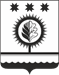 ЧУВАШСКАЯ РЕСПУБЛИКАÇĚМĚРЛЕ МУНИЦИПАЛЛĂОКРУГĔН ДЕПУТАТСЕН ПУХĂВĚЙЫШĂНУ__.__.2023 __/__ №Çемěрле хулиСОБРАНИЕ ДЕПУТАТОВШУМЕРЛИНСКОГО МУНИЦИПАЛЬНОГО ОКРУГАРЕШЕНИЕ__.__.2023  № __/__город Шумерля